Эссе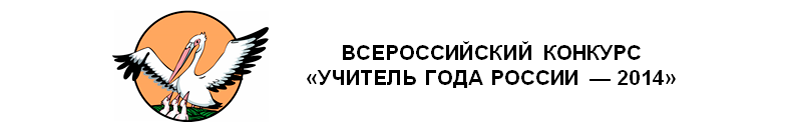  «Человек, который повлиял на выбор моей профессии»Неустроева В.В., воспитательМБДОУ «Детский сад №92»Задавали ли  вы хоть раз себе вопрос: «Зачем этот человек появился в моей жизни?» А ведь люди окружающие нас появляются не случайно. Кто-то становится другом и приносит  радость общения, другой  разочаровывает. Но в любом случае, мы получаем опыт.Есть люди, которых мы не выбираем. Это наши родители, братья, сестры. Мне посчастливилось родиться в большой и дружной семье. У меня три сестры! И одна из них работает воспитателем в детском саду. Я помню, как сестра радовалась тем моментам, когда Катя из ее группы научилась создавать постройку из кубиков, как сияли ее глаза, от того, что Максим сам нарисовал цветочек. С каким трепетом она относилась к каждому из них, зная их интересы, увлечения, любимые игрушки. Приятно было видеть, как дети, увидев сестру, бежали ей на встречу, обнимали ее и хотели поделиться своей радостью. Я восхищалась ее любви к детям.Приведя в первый раз своего сына в детский сад, я увидела  наивные добрые глаза  этих маленьких почемучек. Нас  встретил воспитатель с улыбкой и открытой ладонью. А как проходили праздники в детском саду! Дети читали стихи про мишек и зайчиков, пели песни о  елочке, танцевали танец веселых утят.И тогда я, будучи студенткой педагогического университета, решила открыть волшебный мир детства - мир детского сада. Я не ставила перед собой цели придти на время или остаться навсегда. Коллектив детского сада встретил меня с теплотой, я ощутила себя частью этой большой семьи. Педагогический процесс увлекал меня, возможностью развивать творческое начало в детях, перевоплощаться в сказочных героев, вносить свои идеи и реализовывать их в работе.С каждым днем я понимала, какое счастье  открывать в ребенке талант! Знать, что он ждет твоей поддержки, и ты в эти минуты становишься настоящей волшебницей. И пусть у тебя нет волшебной палочки, но есть что-то большее - твоя любовь. Недаром  Я.А. Каменский говорил: «Сначала любить, потом учить».Так сложилось, что мы с сестрой  выбрали одну профессию, одно призвание.Теперь мы и сестры, и верные друзья, и коллеги. Мы можем делиться опытом, идеями, радостью, что наши дошколята открыли для себя что-то новое.         Мы стараемся отыскать ключик к сердцу каждого ребенка. И видя счастливые глаза детей, благодарность родителей, мы понимаем, что выбрали правильный путь. Да, он сложен, но по другому мы уже не умеем.Вы спросите,  кто этот человек, повлиявший на выбор твоей профессии? И я отвечу.  А ведь люди, окружающие нас, появляются не случайно…..